1. Общие положения. 1.1. Фестиваль скалолазания sportstation season stage 2024 - спортивное мероприятие, целью которого является популяризация скалолазания как вида спорта и пропаганда здорового образа жизни.  1.2. Информирование, анонсы, изменения и размещение результатов производиться на сайте https://station.club/ и официальных страницах в Инстаграме и Вконтакте. 2. Сроки и место проведения 2.1. Даты и место проведения Фестиваля: 22.03.2024-24.03.2024. Место проведения: скалодром sportstation по адресу: г. Москва, ул. Новоостаповская, д.5 стр.2 3. Руководство проведением Фестиваля 3.1. Общее руководство проведением соревнований и их подготовкой осуществляет команда Скалодрома «sportstation». 4. Участники 4.1. К соревнованиям допускаются лица старше 14 лет, предварительно зарегистрировавшиеся на соревнования и не имеющие медицинских противопоказаний для занятий скалолазанием. 4.2. Лица, не достигшие 18-летнего возраста, допускаются к соревнованиям в сопровождении родителя (матери или отца). На скалодроме родителем заполняется форма Заявления. В тех случаях, когда один из родителей не может присутствовать лично, необходимо заполнение родителем доверенности на несовершеннолетнее лицо (форма для скачивания доступна по ссылке https://drive.google.com/file/d/1RCNwjl8q7_7IawYDw5vYvpk0qMZYz_yy/view?usp=sharing . Также вместе с доверенностью необходимо приложить ксерокопию паспорта родителя, оформившего доверенность и копию свидетельства о рождении ребенка. Сопровождающему лицу при себе необходимо иметь паспорт. В случае отсутствия одного из вышеперечисленных документов, несовершеннолетний участник к СОРЕНОВАНИЯМ НЕ ДОПУСКАЕТСЯ. 4.3. Участники допускаются к соревнованиям согласно правилам посещения Скалодрома «sportstation» и данному регламенту. С правилами посещения подробно можно ознакомиться на сайте https://station.club/ 5. Регистрация на соревнования, стартовые взносы и сроки регистрации 5.1. Регистрация участников и оплата стартового взноса осуществляется с помощью сервиса https://e-champs.com/event/379039 . Всем участникам необходимо иметь  действующий страховой полис добровольного страхования на время соревнований от несчастных случаев. Его можно приобрести в любой страховой компании, или в компании партнера «Ингосстрах» (https://www.ingos.ru/life/neschastnyj-sluchaj/sport?utm_source=station.club&utm_medium=cpt&utm_campaign=station.club_ns_sport)на сайте, а также на ресепшене клуба в день мероприятия.5.3. Стоимость участия в соревнованиях -  3000 руб. (БЕЗ ФУТБОЛКИ); 4800 руб. (С ФУТБОЛКОЙ)5.4. Регистрация участника в день проведения соревнований возможна только при наличии свободных мест и стартовый взнос будет составлять 4000 руб. и 5800 руб. соответственно.5.5. Все не оплаченные заявки попадают в предварительный список заявок. НЕОПЛАЧЕННАЯ ЗАЯВКА НЕ ЯВЛЯЕТСЯ РЕГИСТРАЦИЕЙ. 5.6. Участник вправе отказаться от участия, с возможностью возврата стартового взноса. Оплаченный участником стартовый взнос подлежит возврату в размере 100%, при условии подачи заявления об отказе от участия до 15 марта 2024г. включительно. В случае отказа от участия в соревнованиях после указанной выше даты, стартовый взнос подлежит возврату в размере 50% от оплаченного. Заявку в свободной форме об отказе от участия присылать на WhatsApp по номеру +79100417867.5.7. Передача заявки другому участнику возможна, только через организаторов соревнований. 5.8. Окончание регистрации происходит по истечении свободных мест во всех сетах. 6. Категории участников 6.1. Все участники фестиваля делятся на 5 групп: kids (дети 14-16 лет), начинающие, любители, продвинутые, спорт. 6.2. Группа определяется уровнем лазания участника, кроме группы kids (дети 14-16 лет). Начинающие - до 6b+ для мужчин и до 6b для женщин,  любители - до 6с+ для мужчин и до 6с для женщин, продвинутые - до 7в у мужчин и до 7а+ у женщин, не участвовавшие в соревнованиях всероссийского уровня или рангом выше, спорт - от 7в и выше для мужчин и от 7а+ и выше для женщин.6.3. Результат формируется на основании суммы баллов за 10 сложнейших пройденных участником трасс. 6.4. Участники выбирают группу самостоятельно, но если результат участника будет превышать верхний порог группы на 1 и более трасс, они будут перенесены организаторами в соответствующую по уровню группу. Организаторы оставляют за собой право переносить участников из одной группы в другую по личному усмотрению.7. Соревновательная часть (фестиваль)7.1. Соревнования проходят в два этапа для групп: любители, продвинутые, спорт (квалификация – 22-23 марта и финал – 24 марта). В один этап (квалификация - 22-23 марта) для групп kids и начинающие.7.2. Квалификация проводится в формате фестиваля, состоит из нескольких сетов длительностью по 2 часа. 7.3. Количество участников в каждом сете - не более 50 человек. 7.4. Участникам будет предложено порядка 40 фестивальных трасс, рассчитанных на уровень лазания от 5а до 8a.7.5. Трассы на фестивале пронумерованы в порядке усложнения категории. Организаторы оставляют за собой право менять категорию трасс по окончании квалификации.7.6. Трассы разделены на 3 группы сложности и отмечены соответствующим цветом в порядке усложнения категории (желтый - lite, красный - medium, черный - hard).7.7. Количество попыток на трассах не ограничено. Flash - прохождение трассы с первой попытки, учитывается при подсчете результатов квалификации.7.8. Все трассы имеют свою бальную стоимость и категорию. 7.9. Бальная стоимость и категории закрытые. 7.10. Порядок прохождения трасс произвольный, в порядке живой очереди. 7.11. Результат считается путем суммирования баллов за 10 лучших трасс. 7.12. Дополнительная информация по трассам будет оглашена судьями перед началом сета. 7.15. Финалы7.15.1. По итогам квалификации в финал проходит по 10 человек (10 женщин и 10 мужчин) в группах: любители, продвинутые, спорт.7.15.2. Если квота превышена в результате одинаковых мест у нескольких участников, то все эти участники допускаются к финалу.7.15.3. Финал проходит по правилам российских соревнований по боулдерингу.7.15.4. Финал проходит по французской системе.7.15.5. Участникам будет предложено 4 трассы. Время ротации 4 минуты. Порядок выхода на старт участниками будет определен по результатам квалификации, т.е. первым выходит участник занявший 10 место в квалификации и т.д. 8. Внесение результатов квалификации8.1. Внесение результатов производится участниками самостоятельно. 8.2. Результат отмечается на бумажной карточке участника и в онлайн-сервисе ( https://sportstation.climbingcompetition.ru/ ) с помощью электронных устройств (телефон/планшет/компьютер). 8.3. На бумажной карточке, полученной каждым участником при регистрации, будет указан его индивидуальный код и ссылка для авторизации в системе подсчёта. 8.4. Внести результаты необходимо в течение 1 часа после завершения сета участника. 8.5. После внесения результатов бумажную карточку необходимо сдать на ресепшен клуба. 8.6. К подсчёту принимаются результаты, внесенные в онлайн-сервис. 8.7. Результаты, внесенные позже указанного в п. 8.4 срока к учёту не принимаются. 8.8. Результаты, отмеченные на карточках, используются для подстраховки и разбора спорных моментов. 8.9. Результаты фестиваля будут опубликованы на официальных страницах в социальных сетях и на сайте https://station.club/8.10. Организаторы соревнований не несут ответственности за некорректное представление результатов в карточках участников. 9. Награждение, призовой фонд 9.1. Победители и призеры награждаются ценными призами от спонсоров и партнеров фестиваля.9.2. Призерами в каждой группе становятся первые трое участников, среди мужчин и женщин в группах: любители, продвинутые, спорт по результатам финалов и в группах kids (дети 14-16 лет) и новички по результатам квалификации (фестиваля). 9.3. Невостребованные призы хранятся в течение 30 дней, после чего администрация скалодрома вправе распорядиться ими по собственному усмотрению.9.4. Награждение состоится 24 марта.10. Программа фестиваля 22 марта (пятница)17:30-19:30 первый сет20:00-22:00 второй сет23 марта (суббота)11:00-13:00 третий сет13:30-15:30 четвертый сет16:00-18:00 пятый сет18:30-20:30 шестой сет24 марта (воскресение)9:00 открытие зоны изоляции категории ЛЮБИТЕЛИ9:50 закрытие зоны изоляции - ЛЮБИТЕЛИ10:00 старт финала категории ЛЮБИТЕЛИ10:30 открытие зоны изоляции категории ПРОДВИНУТЫЕ10:55 закрытие зоны изоляции - ПРОДВИНУТЫЕ11:30 старт финала - ПРОДВИНУТЫЕ12:30 открытие зоны изоляции - СПОРТ12:55 закрытие зоны изоляции - СПОРТ13:00 старт финала - СПОРТ17:30 - 19:30 работа над трассами - MASTERS (без зрителей)20:00 - старт категории MASTERS21:30 награждение  всех групп участников. Лотерея21:45 after partyОрганизаторы оставляют за собой право вносить изменения в регламент и программу соревнований, о чем участники будут проинформированы заранее на сайте  https://station.club/ или в социальных сетях https://www.facebook.com/sportstationclub/, https://vk.com/sportstationclub и https://www.instagram.com/sportstationclub/  Все вопросы вы можете направлять по почте info@station.club.Факт регистрации на соревнования является согласием участника с правилами данного регламента и использованием ООО «ВейкКлаймбФит» предоставленных участником персональных данных для целей информирования об изменениях в программе соревнований или работе Скалодрома Sportstation.Регламент скалолазного фестиваля Sportstation season stage 2024 (дисциплина “боулдеринг”)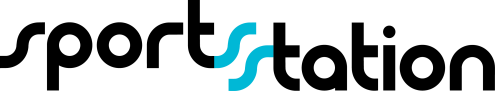 